Intolerance of uncertainty heightens negative emotional states and dampens positive emotional statesJayne Morriss1, Kimberly Goh2, Colette R. Hirsch3 & Helen F. Dodd4  1 School of Psychology, Faculty of Environmental and Life Sciences, University of Southampton, Southampton, UK2 School of Psychology and Clinical Language Sciences, University of Reading, Reading, UK3 Institute of Psychology, Psychiatry and Neuroscience, King's College London, London, UK & South London and Maudsley NHS Foundation Trust4 College of Medicine and Health, University of Exeter, Exeter, UKCorrespondence:Jayne MorrissSchool of PsychologyB44 University Rd University of SouthamptonSouthamptonSO17 1PSj.morriss@soton.ac.uk AbstractIndividuals high in self-reported Intolerance of Uncertainty (IU) tend to view uncertainty as unbearable and stressful. Notably, IU is transdiagnostic, and high levels of IU are observed across many different emotional disorders (e.g. anxiety, depression). Research has primarily focused on how IU evokes and modulates emotional states such as fear and anxiety. However, recent research suggests that IU may have relevance for a broader range of emotional states. Here, an online survey was conducted to examine whether IU evokes and modulates a range of negative (e.g. fear/anxiety, sadness/upset, anger/frustration, disgust) and positive (e.g. happiness/joy, excitement/enthusiasm, surprise/interest) emotional states. Findings within a community sample (n = 231) revealed that individuals with higher levels of IU report: (1) that uncertainty in general and uncertainty under ambiguity are more likely to evoke negative emotional states and less likely to evoke positive emotional states, (2) that uncertainty under risk is less likely to evoke positive emotional states, and (3) that uncertainty heightens existing negative emotional states and dampens existing positive emotional states. Importantly, these IU-related findings remained when controlling for current experiences of general distress, anxious arousal, and anhedonic depression. Taken together, these findings suggest that IU is involved in evoking and modulating a wide array of emotional phenomena, which likely has relevance for transdiagnostic models and treatment plans for emotional disorders. Keywords: Intolerance of Uncertainty; Emotion; Negative; Positive; Risk; AmbiguityIntroductionEncountering uncertainty is common in everyday life (e.g. awaiting the result of a job interview or medical test). Both animals and humans attempt to reduce uncertainty, in order to optimally estimate the occurrence of motivationally relevant events (e.g. avoidance of threat, achieving reward, or safety) (Cockburn et al., 2022; Peters et al., 2017). Current theoretical models and a wealth of empirical research suggests that uncertainty is aversive in and of itself, and thus engages the behavioural inhibition system (Gray, 1976) responsible for negative emotional states such as fear and anxiety (Brosschot et al., 2016; Carleton, 2016; Grupe & Nitschke, 2013; Hirsh et al., 2012). Alongside this literature, however, there is also an emerging body of research suggesting that uncertainty may bring about a psychological state that evokes and modulates other negative and positive emotional states as well (Bar-Anan et al., 2009; Freeston & Komes, 2023; Freeston et al., 2020; Fontaine et al., 2007; Morriss et al., 2019; Morriss, Tupitsa, et al., 2022; Van Dijk & Zeelenberg, 2006). For instance, in a recent online survey study, Morriss et al. (2022) found that different parameters of uncertainty (e.g. in general, in relation to negative and positive outcomes, under risk and ambiguity) evoked a range of negative and positive emotional states. Furthermore, Morriss et al., observed uncertainty to heighten the intensity of negative emotional states (e.g. fear/anxiety, sadness/upset and frustration/anger), and dampen the intensity of positive (e.g. happiness/joy and, excitement/enthusiasm), emotional states respectively. Despite progress in understanding how uncertainty and emotion intersect (Anderson et al., 2019; Fontaine et al., 2007; Morriss, Tupitsa, et al., 2022; Roseman, 1984; Smith & Ellsworth, 1985), very little is understood as to how individual differences contribute to uncertainty and emotion interactions (Anderson et al., 2019; Hillen et al., 2017). A growing body of research has started to highlight how the transdiagnostic risk factor, Intolerance of Uncertainty (IU), the tendency to view uncertainty as unbearable and stressful (Carleton et al., 2007; Freeston et al., 1994), is associated with greater experience of negative emotional states such as fear and anxiety (Morriss, Wake, et al., 2021; Morriss, Zuj, et al., 2021; Tanovic et al., 2018). Importantly, new evidence suggests that IU may be involved in evoking and modulating other negative and positive emotional states as well (Byrne et al., 2015; Fracalanza et al., 2014; Gorka et al., 2016; Malivoire et al., 2022; Nelson et al., 2014; Pepperdine et al., 2018; Radomsky et al., 2007). For instance, higher levels of IU are associated with greater expression of negative emotions such as anger in individuals reporting more generalised anxiety disorder symptoms (Fracalanza et al., 2014), as well as those with obsessive compulsive checking (Radomsky et al., 2007). Furthermore, higher levels of IU are associated with dampening of positive emotions in individuals reporting more generalised anxiety disorder symptoms (Malivoire et al., 2022), reduced reward anticipation in individuals with depression (Nelson et al., 2014), and greater appraisals of threat for uncertain situations with a potential positive outcome (Pepperdine et al., 2018). Such findings suggest that even when faced with uncertainty in positive contexts, individuals with high IU may actively dampen positive emotional experiences or have difficulty maintaining positive emotional experiences (e.g. blunted feelings of excitement and joy). Interestingly, populations with generalised anxiety disorder, social anxiety disorder, and obsessive compulsive disorder have also reported difficulties in experiencing positive affect or savoring positive affect (Eisner et al., 2009; Kashdan, 2007; Pawluk et al., 2021), thus it is possible that high IU may be a pathway to dampened positive emotions in these populations.   	IU has been identified as a transdiagnostic risk factor for emotional disorders such as anxiety, depression, obsessive-compulsive, post-traumatic stress, and eating disorders (McEvoy et al., 2019). Notably, a handful of promising results from recent clinical studies demonstrate that IU scores are reduced through transdiagnostic (Talkovsky & Norton, 2016), general (McEvoy & Erceg-Hurn, 2016), and IU specific (Dugas et al., 2022) cognitive-behavioural therapy protocols for emotional disorders such as anxiety and depression (e.g. primarily for anxiety). However, without further empirical research as to how IU is linked to emotional experiences more broadly, it is difficult to fully realise the potential of targeting IU in transdiagnostic treatments for singular and co-occurring emotional disorders (Einstein, 2014; Shihata et al., 2016). For instance, if IU-based beliefs evoke and modulate a range of emotional states, then targeting IU-based beliefs may lead to treatment gains in regulating emotional responses across a range of situations (e.g. tolerating negative emotions and savouring positive emotions under uncertainty) that may be relevant to a number of different emotional disorders.Prior research on uncertainty, emotion, and IU interactions has focused on a narrow range of parameters of uncertainty and emotional states (e.g. singular parameters and states) in isolation. To provide a more comprehensive picture of how uncertainty, emotion and IU interactions operate, in the following study, we conducted an online survey to examine whether IU is uniquely involved in evoking and modulating a range of negative (e.g. anxiety/fear, anger/frustration, sadness/upset, disgust) and positive (e.g. excitement/enthusiasm, surprise/interest, and happiness/joy) emotional states under different parameters of uncertainty (e.g. in general, in relation to negative and positive outcomes, under risk, and under ambiguity). Based on prior research highlighting that higher IU is associated with the tendency to experience greater negative affect (for review see Carleton et al., 2016), and to some extent lesser positive affect (or reward sensitivity (Nelson et al., 2014)) under uncertainty, we hypothesised that:Higher levels of IU would be significantly associated with greater elicitation of negative emotions and lesser elicitation of positive emotions in response to different parameters of uncertainty. Higher levels of IU would be significantly associated with heightened intensity of existing negative emotional states, and reduced intensity of existing positive emotional states when encountering uncertainty.Similar to prior research on IU (Mertens & Morriss, 2021; Morriss, Bradford, et al., 2022; Sjouwerman et al., 2020), we assessed the specificity of self-reported IU (Carleton et al., 2007) on evoking and modulating emotional states under uncertainty by controlling for current experiences of general distress, anxious arousal, and anhedonic depression, measured via the Mini Mood and Anxiety Questionnaire (Casillas & Clark, 2000).  MethodsThe research presented here is a secondary analysis of an existing dataset by Morriss et al. (2022). ParticipantsA total of 231 participants completed the online survey (see Table 1). Participants were recruited through advertisements across various social media platforms (Facebook, Twitter and Instagram). To take part, participants had to be equal to or above 18 years old. There were no exclusion criteria. All participants provided virtual informed consent prior to their participation in the online survey. The study procedure was approved by the University of Reading Research Ethics Committee. Table 1Demographic characteristics of the participantsNote. Standard deviations are indicated in paratheses.*13 cases noted as NA in the data were removed when calculating statistics for ageMaterialsUncertainty and Emotion Questionnaire A novel questionnaire was previously developed to examine the interplay between uncertainty and a range of emotional experiences (Morriss et al., 2022). The questions relevant to the current study are summarised in further detail below (for all questions see the supplementary material of Morriss et al., 2022). Uncertainty as an Elicitor of Emotional StatesFive questions examined the reported frequency of discrete negative and positive emotions in relation to five distinct parameters of uncertainty (e.g. general, valenced outcomes (negative, positive), risk, and ambiguity).  Participants could select one or more of the following emotion categories in response to each of the five questions: happiness/joyful, sadness/upset, fearful/anxious, disgusted, angry/frustrated, surprised/interested, excited/enthusiastic, and confused.       	The first question asked participants to indicate the emotions they commonly associated with ‘uncertainty generally’. The following two questions specifically focused on uncertainty in relation to the valence of the potential outcomes, with one question asking participants to indicate the emotions they commonly associated with ‘uncertainty in relation to potentially negative outcomes (i.e., exam situations, job applications)’ and the other referring to ‘uncertainty in relation to potentially positive outcomes (i.e., exam situations, job applications)’. The final two questions asked participants to select the emotions they commonly associated with uncertainty in relation to risk and ambiguity respectively. The question related to risk was phrased as ‘uncertainty when you can predict the possible outcomes’ with the example ‘i.e., in a job application, you know that you will either be successful or unsuccessful’. The question related to ambiguity was phrased as ‘uncertainty when you can’t predict the possible outcomes because there are many potential outcomes’ with the example ‘i.e., your employer is considering merging departments, potentially resulting in a change of contract type, new role, promotion, or redundancy’.  Uncertainty as a Modulator of Existing Emotional StatesSix questions examined the modulatory impact of uncertainty on the experience of six existing emotional states. The six discrete emotion categories were: happy/joyful, sad/upset, fearful/anxious, disgusted, angry/frustrated, and excited/enthusiastic. Participants were asked to indicate the extent to which encountering uncertainty would impact the intensity of an existing emotional state on a 5-point Likert scale (1 = weaker, 5 = stronger). Example item: “If you were feeling happy/joyful, would encountering uncertainty in your day to day life make this emotional state…”. For this study, the Cronbach’s Alpha for the positive questions combined (happy/joyful and excited/enthusiastic) was α = 0.73 and for the negative questions combined (sad/upset, fearful/anxious, disgusted, and angry/frustrated) was α = 0.87.The Intolerance of Uncertainty Scale-12 (IUS-12)The Intolerance of Uncertainty Scale-12 measures reactions towards encountering uncertainty, situations that are ambiguous and future events (Carleton et al., 2007). 12 items are scored on a 5-point Likert Scale where 1 = “Not at all characteristic of me” and 5 = “Entirely characteristic of me”, with the higher scores indicating higher levels of intolerance of uncertainty. An example item would be: “Unforeseen events upset me greatly”. Cronbach’s alpha for all questions on the IUS-12 was α = 0.91.Mini Mood and Anxiety Questionnaire (Mini-MASQ)The Mini-MASQ is used to assess current symptoms of depression and anxiety, and contains a list of possible feelings, sensations, and experiences (Casillas & Clark, 2000). It consists of 26 items (Example item: “Felt really happy”) scored on a 5-point scale from 1 = “Not at all” to 5 = “Extremely”, where users indicate which number best describes their experience of the past week. Cronbach’s alpha for the total score on the Mini-MASQ was α = 0.92 and on the sub-scales; general distress was α = 0.92 (8 items), anxious arousal was α = 0.88 (10 items), and anhedonic depression was α = 0.85 (8 items).ProcedureParticipants responded to an online advertisement via various social media platforms (i.e., Facebook, Twitter, Instagram) and followed a secure link that led them to the online survey hosted on Jisc Online Survey (https://www.onlinesurveys.ac.uk/). Following a brief description of the study, participants provided informed consent and then a series of demographic questions, including: date of birth, gender identity, sexual orientation, ethnicity, and nationality. This was followed by the completion of 18 questions that comprised the Uncertainty and Emotion questionnaire (only questions relating to how uncertainty elicits and modulates emotions are reported here, for all questions see the supplementary material of Morriss et al., 2022). Lastly, participants completed the IUS-12 and Mini-MASQ self-report questionnaires. The order of the questionnaires was the same for all participants. The survey took approximately 20 minutes to complete. Data ReductionSelf-report data from the Uncertainty and Emotion questionnaire were averaged across negative categories and positive categories separately (for the results from the individual emotions, please see the supplementary materials). Uncertainty as an Elicitor of Emotional States: For each question, self-reported responses to the eight emotion categories were coded as “1” for experience of the specific emotion and “0” for no experience of the specific emotion. The values (1’s and 0’s) for each question were then summed separately based on two emotion categories: “Negative Emotions” (Fearful/Anxious, Confused, Angry/Frustrated, Sadness/Upset, and Disgusted) and “Positive Emotions” (consisting of Excited/Enthusiastic, Happiness/Joyful, and Surprised/Interested). Uncertainty as a Modulator of Existing Emotional States: For each question, self-reported responses consisted of a value from 1-5. Self-report data were averaged across two emotion categories: “Negative Emotions” (Fearful/Anxious, Angry/Frustrated, Sadness/Upset, and Disgusted) and “Positive Emotions” (consisting of Excited/Enthusiastic and Happiness/Joyful).Data AnalysesStatistical analyses were performed using RStudio version 4.1.1 (RStudio, PBC). The psych package was used to compute Cronbach’s alpha on scales and sub-scales. The ppcor package was used for correlation and partial correlation analyses. Plots and figures were formulated using ggpubr, Hsmic and reshape2.        	Due to the ordinal nature of the Uncertainty and Emotion questionnaire, non-parametric Spearman Rank Correlational tests were used to determine the strength and direction of the relationship between IU and negative and positive emotional states. To ensure that any significant relationships between IU and the negative and positive emotional states were specific to IU and not generally related to tendencies to experience anxiety and depression symptoms, partial non-parametric Spearman Rank Correlations were conducted between IU and negative and positive emotional states, while controlling for the total and sub-scale scores on the Mini-MASQ separately.ResultsIUS and Mini-MASQThe average scores for the IUS, combined total and three sub-factors of the Mini-MASQ are displayed in Table 2 (histograms of the IUS and Mini-MASQ scores can be found in the supplementary materials). Higher scores on the IUS were significantly associated with higher scores on the Mini-MASQ [r(229) = 0.46, p < .01]. Table 2Descriptive statistics (mean, standard deviation, median, total possible range) for the IUS-12 and Mini-MASQ.Intolerance of uncertainty as an elicitor of emotions during different parameters of uncertaintyThe average frequency for self-reported positive emotions and negative emotions across five uncertainty parameters are displayed in Table 3. Table 3Descriptive statistics (mean, standard deviation, median, and possible range) for the frequency of summated negative and positive emotions within the five parameters of uncertainty.Emotions associated with general uncertaintyAs expected, under general uncertainty, higher scores on the IUS were associated with higher frequencies of negative emotions, [r(229)=0.21, p<.01; see figure 1]. The relationship between IUS and frequency of negative emotions remained significant after controlling for Mini-MASQ scores [r(228)=0.15, p<.05], anxious arousal [r(228)=0.15, p<.05], and anhedonic depression [r(228)=0.20, p<.01], but not general distress [r(228)=0.12, p=.06]. Furthermore, in situations with general uncertainty, higher scores on the IUS were associated with lower frequencies of positive emotions, [r(229)=-0.26, p<.01; see figure 1]. This effect continued to be significant after controlling for scores on the Mini-MASQ [r(228)=-0.21, p<.01], general distress [r(228)=-0.20, p<.01], anxious arousal [r(228)=-0.25, p<.01], and anhedonic depression [r(228)=-0.23, p<.01].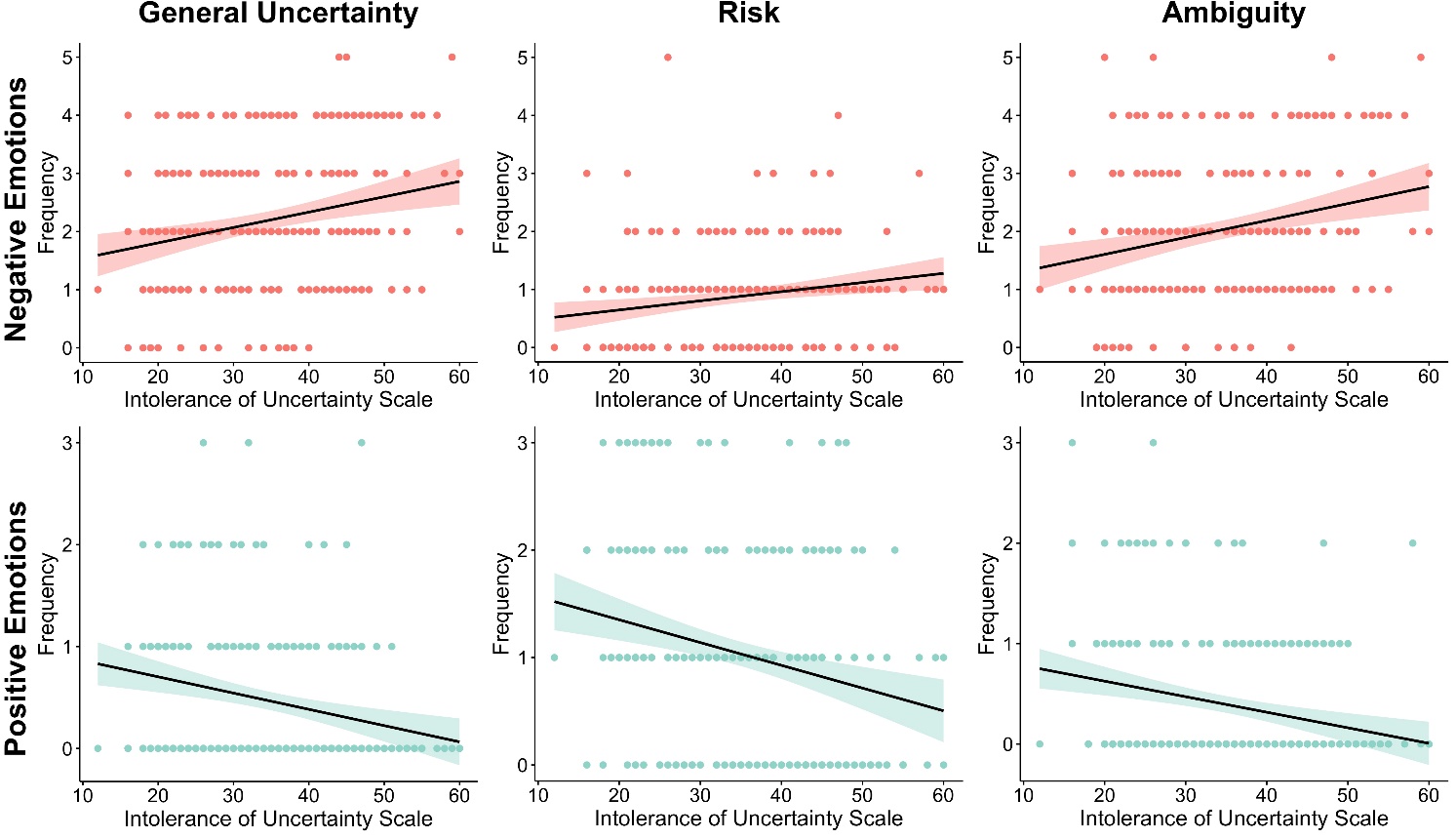  Figure 1. Higher IU scores are associated with: (1) greater elicitation of negative emotional states and lesser elicitation of positive states under general uncertainty and ambiguity, and (2) lesser elicitation of positive emotional states under risk.Emotions associated with uncertain situations with potential negative outcomesIn uncertain situations with a potential negative outcome, IUS was not significantly associated with the frequency of negative [r(229)=0.10, p=.12] or positive emotions  [r(229)=0.002, p=.98].Emotions associated with uncertain situations with potential positive outcomesFor uncertain situations with a potential positive outcome, higher scores on the IUS were significantly associated with higher frequencies of negative emotions [r(229)=0.15, p<.05]. However this effect became non-significant when controlling for Mini-MASQ  [r(228)=0.05, p=.41], general distress  [r(228)=0.03, p=.68], anxious arousal  [r(228)=0.08, p=.24], and anhedonic depression [r(228)=0.13, p=.055]. In addition, for uncertain situations with a potential positive outcome, no significant relationship between IUS and the frequency of positive emotions was observed [r(229)=-0.07, p=.26].Emotions associated with risk During situations with risk, higher scores on the IUS were significantly associated with higher frequencies of negative emotions [r(229)=0.25, p<.01; see figure 1]. This remained significant after controlling for anxious arousal [r(228)=0.18, p<.01] and anhedonic depression [r(228)=0.22, p<.01]. However, when controlling for total Mini-MASQ scores [r(228)=0.13, p=.053] and general distress [r(228)=0.11, p=.08] the relationship between IUS and the frequency of negative emotions became non-significant. For situations with risk, higher scores on the IUS were significantly associated with lower frequencies of positive emotions [r(229)=-0.25, p<.01; see figure 1]. This remained significant after controlling for the Mini-MASQ [r(228)=-0.16, p<.05], general distress [r(228)=-0.16, p<.05], anxious arousal [r(228)=-0.23, p<.01], anhedonic depression [r(228)=-0.20, p<.01].Emotions associated with ambiguityAs expected, during ambiguity, higher scores on the IUS were associated with a higher frequency of negative emotions [r(229)=0.24, p<.01; see figure 1]. The relationship between IUS and the frequency of negative emotions remained significant after controlling for Mini-MASQ [r(228)=0.21, p<.01], general distress [r(228)=0.19, p<.01], anxious arousal [r(228)=0.22, p<.01], and anhedonic depression [r(228)=0.23, p<.01].During ambiguity, higher scores on the IUS were associated with smaller frequencies of positive emotions [r(229)=-0.24, p<.01; see figure 1]. This relationship remained significant after controlling for the Mini-MASQ [r(228)=-0.22, p<.01], general distress [r(228)=-0.22, p<.01], anxious arousal [r(228)=-0.25, p<.01], and anhedonic depression [r(228)=-0.22, p<.01].Intolerance of uncertainty as a modulator of emotionsThe collapsed average of the negative and positive emotions are displayed separately in Table 4.Table 4As predicted, higher scores on the IUS were significantly associated with increasing the intensity of existing negative emotions when encountering uncertainty, [r(229)=0.22, p<.01; see figure 2]. Notably, the effect of IUS on negative emotions remained after controlling for the total Mini-MASQ score [r(228)=0.14, p < .05], and the Mini-MASQ subscales of anxious arousal [r(228)=0.18, p<.01] and anhedonic depression [r(228)=0.18, p<.01]. A similar pattern was also observed for the general distress subscale but it was not statistically significant [r(228)=0.13, p=.06].Furthermore, as expected higher scores on the IUS were significantly associated with decreasing the intensity of existing positive emotions when encountering uncertainty, [r(229)= -0.22, p<.01; see figure 2]. As above, the effect of IUS on positive emotions remained after controlling for the total Mini-MASQ score [r(228)=-0.21, p<.01], and the Mini-MASQ subscales of general distress [r(228)= -0.20, p<.01], anxious arousal [r(228)= -0.22, p<.01], and anhedonic depression [r(228)= -0.21 p<.01].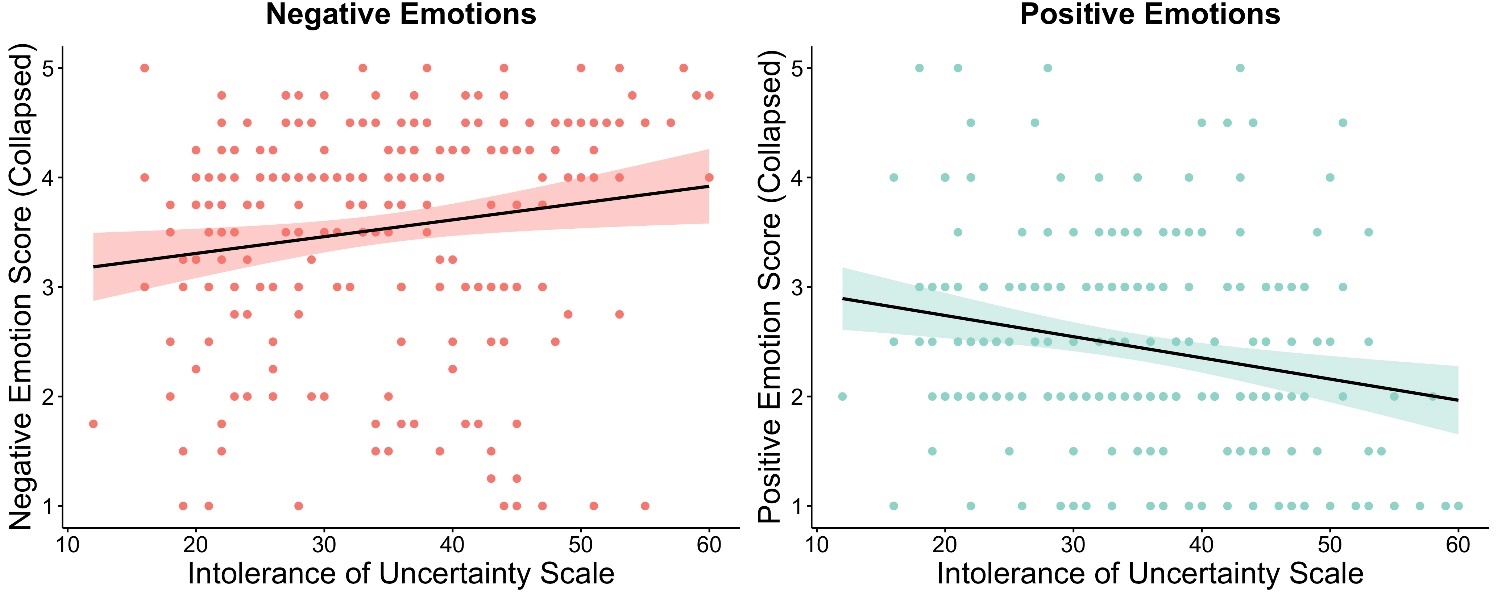 Figure 2. Higher IU scores are associated with increasing the intensity of existing negative emotions and decreasing the intensity of existing positive emotions when encountering uncertainty.DiscussionThe key findings from this study revealed that individuals with high levels of IU report: (1) that uncertainty in general and uncertainty under ambiguity are more likely to evoke negative emotional states and less likely to evoke positive emotional states, (2) that uncertainty under risk is less likely to evoke positive emotional states, and (3) that uncertainty heightens existing negative emotional states and dampens existing positive emotional states. Crucially, these IU-related findings emerged, regardless of current experiences of general distress, anxious arousal, and anhedonic depression. In sum, IU evokes and modulates a wide array of emotional phenomena. Such findings will likely inform current transdiagnostic models and therapies for emotional disorders.	IU-related differences in evoking negative (e.g. anger, anxiety, sadness, but not disgust) and positive (e.g. joy, excitement, surprise) emotional states primarily emerged for uncertainty in general, uncertainty under ambiguity, and to some extent uncertainty under risk, but not uncertainty in relation to potential negative and positive outcomes. Arguably, IU-related differences in evoking negative and positive emotional states may have been observed for uncertainty in general and uncertainty under ambiguity because these parameters involve a higher level of uncertainty (e.g. more unknowns) and are therefore may be inherently more salient and aversive (Morriss et al., 2022; Morriss, Zuj et al., 2021). Surprisingly, IU-related differences were not observed to impact the experience of negative and positive emotions for uncertainty in relation to potential negative and positive outcomes, although the results were in the anticipated direction but not significant (e.g. higher IU was associated with more negative emotions and less positive emotions). These findings are at odds with past research demonstrating a role of IU in modulating psychophysiological and neural markers during conditions with uncertain negative and positive outcomes (Morriss, Zuj et al., 2021; Tanovic et al., 2018). The lack of IU-related differences in influencing emotional experiences for uncertainty in relation to potential negative and positive outcomes in this study may be due to several different factors. Firstly, for scenarios with uncertainty and clear valenced outcomes that are highly motivationally relevant (e.g. job interviews, exams) there may less variation in self-reported responses. Secondly, in this study, the crude form of measurement used (e.g. total frequency of emotional states), rather than, or in relation to, the intensity of emotional states (Klingelhöfer-Jens et al., 2022; Mertens et al., 2022; Morriss, Bell, et al., 2021)) may have reduced variation in self-reported responses. 	In the current study, IU-related differences were found to modulate existing negative and positive emotions when encountering uncertainty in everyday life. For instance, individuals with higher IU reported that negative emotions (e.g. anger, anxiety, but not disgust) were heightened when encountering uncertainty, whereas positive emotions (e.g. joy, excitement) were dampened when encountering uncertainty. These findings are in line with new theoretical positions and evidence demonstrating that IU can modulate a range of negative and positive emotional experiences, beyond that of fear and anxiety (Freeston & Komes, 2023; Freeston et al., 2020; Fracalanza et al., 2014; Malivoire et al., 2022; Nelson et al., 2014; Radomsky et al., 2007). Importantly within the present study, the majority of significant associations between IU and the evocation and modulation of emotional experiences remained significant, while controlling for current symptoms of general distress, anxious arousal, and anhedonic depression. Such findings suggest that IU may be a robust individual differences predictor of uncertainty and emotion interactions. 	In line with current models of IU (Brosschot et al., 2016; Carleton, 2016; Hirsh et al., 2012), the findings suggest that individuals with high IU are likely to experience negative emotions such as fear and anxiety under uncertainty. However, the findings here also support newer theoretical models such as the Uncertainty Distress Model (Freeston et al., 2020), by demonstrating that individuals with high IU may also frequently experience other negative emotions, such as anger and sadness as well (Anderson et al., 2019; Francalanza et al., 2014; Radomsky et al., 2007), and have difficulty experiencing or engaging with positive emotions under uncertainty (Malivoire et al., 2022; Nelson et al., 2014). Furthermore, these findings sit alongside past research that has observed heightened negative emotions and dampened positive emotions in populations with anxiety disorders (Eisner et al., 2009; Kashdan, 2007; Pawluk et al., 2021). Given that IU is higher in such populations, it is possible that IU may be a potential pathway for the regulation of negative and positive emotions in different emotional disorder populations. A crucial next step is to identify whether individuals with high IU from different populations (e.g. different cultures, ages, and within clinical samples) label and appraise emotional experiences under uncertainty in a similar way or not. Addressing this research question will inform current transdiagnostic and disorder specific treatment plans for emotional disorders, where high levels of IU are common (Einstein, 2014; Shihata et al., 2016). 	The study had a few notable strengths and weaknesses. Firstly, the IU and the Mini-MASQ questionnaires show good validity and reliability across different populations in Europe, the Americas, and Asia (Bottesi et al., 2019; Corral-Frías et al., 2019; Hong & Lee, 2015; Kumar et al., 2021; Xiao et al., 2015; Yao et al., 2021). That being said, the sample here is primarily female, white, European, and English speaking, thus further replication in more diverse samples is required to fully assess the generalisability of the findings. Secondly, the online survey data were collected during the Covid-19 pandemic, thus the results from some individuals regarding intolerance of uncertainty and their emotional experience may be have been more extreme due to this context (e.g. may have been more affected by the Covid-19 pandemic due to current health or working conditions). Thirdly, the present study examined interactions between IU, different parameters of uncertainty (risk, ambiguity), and emotion, which is considerably rare in the English-speaking literature, where IU has been primarily examined under risk and ambiguity in the context of fear and anxiety (Byrne et al., 2015; Morriss et al., 2020; Morriss, Bradford, et al., 2022; Pepperdine et al., 2018). Although, the questionnaire developed to examine different parameters of uncertainty here used narrow examples of risk and ambiguity in work and education scenarios (e.g. job interviews, exams). Therefore, future research would benefit from extending this investigation to other types of scenarios common to everyday life (e.g. relationships, leisure, play etc). 	In conclusion, the findings reported suggest that IU is involved in evoking and modulating a wide array of emotional phenomena. This line of research likely has relevance for understanding the role of intolerance of uncertainty as a transdiagnostic treatment target for emotional disorders.ReferencesAnderson, E. C., Carleton, R. N., Diefenbach, M., & Han, P. K. (2019). The relationship between uncertainty and affect. Frontiers in Psychology, 10, 2504. Bar-Anan, Y., Wilson, T. D., & Gilbert, D. T. (2009). The feeling of uncertainty intensifies affective reactions. Emotion, 9(1), 123-127. Bottesi, G., Noventa, S., Freeston, M. H., & Ghisi, M. (2019). Seeking certainty about Intolerance of Uncertainty: Addressing old and new issues through the Intolerance of Uncertainty Scale-Revised. PLoS One, 14(2), e0211929. Brosschot, J. F., Verkuil, B., & Thayer, J. F. (2016). The default response to uncertainty and the importance of perceived safety in anxiety and stress: An evolution-theoretical perspective. Journal of Anxiety Disorders, 41, 22-34. Byrne, S. P., Hunt, C. J., & Chang, B. P. (2015). Comparing the roles of ambiguity and unpredictability in intolerance of uncertainty. Behaviour Change, 32(1), 26-34. Carleton, R. N. (2016). Fear of the unknown: One fear to rule them all? Journal of Anxiety Disorders, 41, 5-21. Carleton, R. N., Norton, M. P. J., & Asmundson, G. J. (2007). Fearing the unknown: A short version of the Intolerance of Uncertainty Scale. Journal of Anxiety Disorders, 21(1), 105-117. Casillas, A., & Clark, L. A. (2000). The mini mood and anxiety symptom questionnaire (Mini-MASQ) [Poster Presentation]. 72nd Annual Meeting of the Midwestern Psychological Association, Chicago, IL, United States.Cockburn, J., Man, V., Cunningham, W., & O’Doherty, J. P. (2022). Novelty and uncertainty regulate the balance between exploration and exploitation through distinct mechanisms in the human brain. Neuron, 110(16), 2691-2702.e8.  Corral-Frías, N. S., Velardez Soto, S. N., Frías-Armenta, M., Corona-Espinosa, A., & Watson, D. (2019). Concurrent validity and reliability of two short forms of the mood and anxiety symptom questionnaire in a student sample from Northwest Mexico. Journal of Psychopathology and Behavioral Assessment, 41(2), 304-316. Dugas, M. J., Sexton, K. A., Hebert, E. A., Bouchard, S., Gouin, J.-P., & Shafran, R. (2022). Behavioral Experiments for Intolerance of Uncertainty: A Randomized Clinical Trial for Adults with Generalized Anxiety Disorder. Behavior Therapy. Einstein, D. A. (2014). Extension of the transdiagnostic model to focus on intolerance of uncertainty: a review of the literature and implications for treatment. Clinical Psychology: Science and Practice, 21(3), 280-300. Eisner, L. R., Johnson, S. L., & Carver, C. S. (2009). Positive affect regulation in anxiety disorders. Journal of Anxiety Disorders, 23(5), 645-649.Fontaine, J. R., Scherer, K. R., Roesch, E. B., & Ellsworth, P. C. (2007). The world of emotions is not two-dimensional. Psychological Science, 18(12), 1050-1057. Fracalanza, K., Koerner, N., Deschênes, S. S., & Dugas, M. J. (2014). Intolerance of uncertainty mediates the relation between generalized anxiety disorder symptoms and anger. Cognitive Behaviour Therapy, 43(2), 122-132. Freeston, M., & Komes, J. (2023). Revisiting uncertainty as a felt sense of unsafety: The somatic error theory of intolerance of uncertainty. Journal of Behavior Therapy and Experimental Psychiatry, 79, 101827.Freeston, M. H., Rhéaume, J., Letarte, H., Dugas, M. J., & Ladouceur, R. (1994). Why do people worry? Personality and Individual Differences, 17(6), 791-802. Freeston, M., Tiplady, A., Mawn, L., Bottesi, G., & Thwaites, S. (2020). Towards a model of uncertainty distress in the context of Coronavirus (COVID-19). The Cognitive Behaviour Therapist, 13, e31.Gorka, S. M., Nelson, B. D., Phan, K. L., & Shankman, S. A. (2016). Intolerance of uncertainty and insula activation during uncertain reward. Cognitive, Affective, & Behavioral Neuroscience, 16(5), 929-939. Gray, J. A. (1976). The behaviouiral inhibition system: a possible substrate for anxiety. Theoretical and Experimental Bases of Behaviour Modification, 3-41. Grupe, D. W., & Nitschke, J. B. (2013). Uncertainty and anticipation in anxiety: an integrated neurobiological and psychological perspective. Nature Reviews Neuroscience, 14(7), 488-501. Hillen, M. A., Gutheil, C. M., Strout, T. D., Smets, E. M., & Han, P. K. (2017). Tolerance of uncertainty: Conceptual analysis, integrative model, and implications for healthcare. Social Science & Medicine, 180, 62-75. Hirsh, J. B., Mar, R. A., & Peterson, J. B. (2012). Psychological entropy: A framework for understanding uncertainty-related anxiety. Psychological Review, 119(2), 304-320. Hong, R. Y., & Lee, S. S. (2015). Further clarifying prospective and inhibitory intolerance of uncertainty: Factorial and construct validity of test scores from the Intolerance of Uncertainty Scale. Psychological Assessment, 27(2), 605-620. Kashdan, T. B. (2007). Social anxiety spectrum and diminished positive experiences: Theoretical synthesis and meta-analysis. Clinical Psychology Review, 27(3), 348-365.Klingelhöfer-Jens, M., Morriss, J., & Lonsdorf, T. B. (2022). Effects of intolerance of uncertainty on subjective and psychophysiological measures during fear acquisition and delayed extinction. International Journal of Psychophysiology, 177, 249-259.  Kumar, S., Saini, R., Jain, R., & Sakshi. (2021). Confirmatory factor analysis of the Intolerance of Uncertainty Scale (short form) in India. International Journal of Mental Health, 1-20. Malivoire, B. L., Marcotte-Beaumier, G., Sumantry, D., & Koerner, N. (2022). Correlates of Dampening and Savoring in Generalized Anxiety Disorder. International Journal of Cognitive Therapy, 1-20. McEvoy, P. M., & Erceg-Hurn, D. M. (2016). The search for universal transdiagnostic and trans-therapy change processes: Evidence for intolerance of uncertainty. Journal of Anxiety Disorders, 41, 96-107. McEvoy, P. M., Hyett, M. P., Shihata, S., Price, J. E., & Strachan, L. (2019). The impact of methodological and measurement factors on transdiagnostic associations with intolerance of uncertainty: A meta-analysis. Clinical Psychology Review, 73, 101778. Mertens, G., De Wolf, N., Bouwman, V., & Engelhard, I. M. (2022). The relationship between Intolerance of Uncertainty and conditioned fear acquisition: Evidence from a large sample. International Journal of Psychophysiology, 177, 67-75. Mertens, G., & Morriss, J. (2021). Intolerance of uncertainty and threat reversal: A conceptual replication of Morriss et al., (2019). Behaviour Research and Therapy, 137, 103799. Morriss, J., Bell, T., Biagi, N., Johnstone, T., & van Reekum, C. M. (2021). Intolerance of uncertainty is associated with heightened responding in the prefrontal cortex during cue-signalled uncertainty of threat. Cognitive, Affective, & Behavioral Neuroscience, 22(1), 88-98.  Morriss, J., Biagi, N., & Dodd, H. (2020). Your guess is as good as mine: A registered report assessing physiological markers of fear and anxiety to the unknown in individuals with varying levels of intolerance of uncertainty. International Journal of Psychophysiology, 156, 93-104. Morriss, J., Bradford, D. E., Wake, S., Biagi, N., Tanovic, E., Kaye, J. T., & Joormann, J. (2022). Intolerance of uncertainty and physiological responses during instructed uncertain threat: a multi-lab investigation. Biological Psychology, 167, 108223. Morriss, J., Gell, M., & van Reekum, C. M. (2019). The uncertain brain: A co-ordinate based meta-analysis of the neural signatures supporting uncertainty during different contexts. Neuroscience & Biobehavioral Reviews, 96, 241-249. Morriss, J., Tupitsa, E., Dodd, H. F., & Hirsch, C. R. (2022). Uncertainty makes me emotional: Uncertainty as an elicitor and modulator of emotional states. Frontiers in Psychology, 13, 777025. Morriss, J., Wake, S., Elizabeth, C., & van Reekum, C. M. (2021). I doubt it is safe: A meta-analysis of self-reported intolerance of uncertainty and threat extinction training. Biological Psychiatry Global Open Science, 1(3), 171-179. Morriss, J., Zuj, D. V., & Mertens, G. (2021). The role of intolerance of uncertainty in classical threat conditioning: Recent developments and directions for future research. International Journal of Psychophysiology, 166, 116-126. Nelson, B. D., Shankman, S. A., & Proudfit, G. H. (2014). Intolerance of uncertainty mediates reduced reward anticipation in major depressive disorder. Journal of Affective Disorders, 158, 108-113. Pawluk, E. J., Koerner, N., Kuo, J. R., & Antony, M. M. (2021). An experience sampling investigation of emotion and worry in people with generalized anxiety disorder. Journal of Anxiety Disorders, 84, 102478.Pepperdine, E., Lomax, C., & Freeston, M. (2018). Disentangling intolerance of uncertainty and threat appraisal in everyday situations. Journal of Anxiety Disorders, 57, 31-38.  Peters, A., McEwen, B. S., & Friston, K. (2017). Uncertainty and stress: Why it causes diseases and how it is mastered by the brain. Progress in Neurobiology, 156, 164-188. Radomsky, A. S., Ashbaugh, A. R., & Gelfand, L. A. (2007). Relationships between anger, symptoms, and cognitive factors in OCD checkers. Behaviour Research and Therapy, 45(11), 2712-2725. Roseman, I. J. (1984). Cognitive determinants of emotion: A structural theory. Review of Personality & Social Psychology, 5, 11-36.  Shihata, S., McEvoy, P. M., Mullan, B. A., & Carleton, R. N. (2016). Intolerance of uncertainty in emotional disorders: What uncertainties remain? Journal of Anxiety Disorders, 41, 115-124. Sjouwerman, R., Scharfenort, R., & Lonsdorf, T. B. (2020). Individual differences in fear acquisition: multivariate analyses of different emotional negativity scales, physiological responding, subjective measures, and neural activation. Scientific Reports, 10, 15283. Smith, C. A., & Ellsworth, P. C. (1985). Patterns of cognitive appraisal in emotion. Journal of Personality and Social Psychology, 48(4), 813-838. Talkovsky, A. M., & Norton, P. J. (2016). Intolerance of uncertainty and transdiagnostic group cognitive behavioral therapy for anxiety. Journal of Anxiety Disorders, 41, 108-114. Tanovic, E., Gee, D. G., & Joormann, J. (2018). Intolerance of uncertainty: Neural and psychophysiological correlates of the perception of uncertainty as threatening. Clinical Psychology Review, 60, 87-99. Van Dijk, E., & Zeelenberg, M. (2006). The dampening effect of uncertainty on positive and negative emotions. Journal of Behavioral Decision Making, 19(2), 171-176. Xiao, J., Kong, T., McWhinnie, C. M., Yao, S., Zhu, X., Zhao, S., & Duan, S. (2015). The tripartite model for assessing symptoms of depression and anxiety: psychometric properties of the Chinese Version of the Mood and Anxiety Symptoms Questionnaire in patients with essential hypertension. Journal of Cardiovascular Nursing, 30(6), 522-528. Yao, N., Qian, M., Jiang, Y., & Elhai, J. D. (2021). The influence of intolerance of uncertainty on anxiety and depression symptoms in Chinese-speaking samples: Structure and validity of the Chinese translation of the Intolerance of Uncertainty Scale. Journal of Personality Assessment, 103(3), 406-415. AcknowledgementsThis research was supported by a: (1) BIAL Foundation Grant (No. 149/20) and (2) an ESRC New Investigator Grant (ES/R01145/1) awarded to Jayne Morriss. The authors thank the participants who took part. Colette Hirsch receives salary support from the National Institute for Health Research (NIHR), Mental Health Biomedical Research Centre at South London and Maudsley NHS Foundation Trust and King’s College London. The views expressed are those of the authors and not necessarily those of King’s College London, NHS, the National Institute for Health Research (NIHR), or the Department of Health.Author ContributionsJ. M. C.H. & H.D. conceived the ideas for this research. J.M. developed the ideas for this research, designed the study, and obtained funding. J.M. collected the data. K.G. conducted the data reduction and statistical analyses. J.M. and K.G. wrote the original manuscript draft. C.H. & H.D. edited the manuscript and contributed to interpretation. All authors approved the final manuscript.Conflict of Interest StatementThe authors state no conflict of interest. Preregistration and Data StatementThis study was not preregistered. All data and analyses have been made publicly available on the Open Science Framework and can be accessed at https://osf.io/yr276/Demographic variablesNMedian (Standard Deviation; Range) or %Age*21824 (12.47; 18-76)Gender   Female17274.46%   Male4720.35%   Other83.46%   Unknown/Not specified41.73%Sexual Orientation   Heterosexual16772.29%   LGBTQ+4318.61%   Unknown/Not specified219.09%Ethnicity   White15265.80%   Asian2510.82%   Black/African/Caribbean156.49%   Latinx125.19%   Middle Eastern52.16%   Multi-ethnic41.73%   Other10.43%   Unknown/Not specified177.36%Nationality   European10545.45%   North American8536.80%   Asian166.93%   South American52.16%   African31.30%   Australasian20.87%   Unknown/Not specified156.49%MeanSDMedianPossible rangeIUS-1234.7410.6835.0012-60Mini-MASQ sub-factors     General distress20.438.5020.008-40     Anxious arousal17.337.6315.0010-50     Anhedonic Depression24.356.9125.008-40Mini-MASQ Total62.1118.3161.0026-130MeanSDMedianPossible rangeGeneral uncertaintyGeneral uncertaintyGeneral uncertaintyGeneral uncertaintyGeneral uncertainty   Negative Emotions 2.191.2220-5   Positive Emotions0.470.7100-3Potentially negative outcomePotentially negative outcomePotentially negative outcomePotentially negative outcomePotentially negative outcome   Negative Emotions 2.221.1720-5   Positive Emotions0.120.3600-3Potentially positive outcomePotentially positive outcomePotentially positive outcomePotentially positive outcomePotentially positive outcome   Negative Emotions 0.580.7800-5   Positive Emotions1.680.9420-3RiskRiskRiskRiskRisk   Negative Emotions 0.880.8510-5   Positive Emotions1.040.9010-3AmbiguityAmbiguityAmbiguityAmbiguityAmbiguity   Negative Emotions 2.031.2620-5   Positive Emotions0.400.6600-3MeanSDMedianPossible rangePossible rangePossible rangeNegative emotional statesNegative emotional statesNegative emotional statesNegative emotional states3.531.033.753.751-5Positive emotional statesPositive emotional statesPositive emotional statesPositive emotional states2.450.962.502.501-5